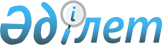 Әлеуметтік-кәсіпкерлік корпорациялардың кейбір мәселелері туралыҚазақстан Республикасы Үкіметінің 2007 жылғы 11 қыркүйектегі N 787 Қаулысы

      Қазақстан Республикасының Үкіметі  ҚАУЛЫ ЕТЕДІ: 

      1. Қазақстан Республикасы Индустрия және сауда министрлігі Қазақстан Республикасының Қаржы министрлігінің Мемлекеттік мүлік және жекешелендіру комитетімен бірлесіп, заңнамада белгіленген тәртіппен: 

      Асқар Исабекұлы Мырзахметовты "Оңтүстік" әлеуметтік-кәсіпкерлік корпорациясы" ұлттық компаниясы" акционерлік қоғамының басқарма төрағасы етіп сайлауды қамтамасыз етсін. 

      Серік Сұлтанғалиұлы Сұлтанғалиевты "Жетісу" әлеуметтік-кәсіпкерлік корпорациясы" ұлттық компаниясы" акционерлік қоғамының басқарма төрағасы етіп сайлауды қамтамасыз етсін. 

      2. Осы қаулы қол қойылған күнінен бастап қолданысқа енгізіледі. 

 

             Қазақстан Республикасының 

      Премьер-Министрі 
					© 2012. Қазақстан Республикасы Әділет министрлігінің «Қазақстан Республикасының Заңнама және құқықтық ақпарат институты» ШЖҚ РМК
				